Zmiany wprowadzone w wersji „4.18.X” programu PBAZAZaimplementowano w programie format JPK 2.0 dla eksportu faktur z modułu USDodano nowy znacznik [UM_NRFK] zawierający numer umowy w systemie FKDodano możliwość zdefiniowania różnych wzorców faktur i not  dla różnych produktów, domyślnym wzorcem faktury jest wzorzec FAby zdefiniować nowy inny wzorzec faktury należy wejść do definicji produktu zakładka Wzorzec wydruków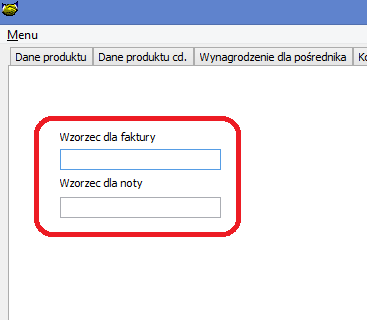 Umożliwiono wysyłanie przelewów wychodzących do MBanku.Obecnie program umożliwia wysyłkę przelewów do bankówMBankPKO BPAlior BankZmiana nazwy znacznika na Zmiana nie wymaga poprawy formularzy, już zapisanych na formularzu.Nowy znacznik należy używać tylko do nowych wydruków.Powołanie nowych znaczników do obsługi adresu komorniczegoZmiana dla terminarza sztywnego.  Umożliwiono możliwość wcześniejszej spłaty.W celu skorzystania z opcji wcześniejszej spłaty należy wybrać opcję „Wcześniejsza spłata (TS)”. Uwaga! Ponieważ istnieje wiele typów terminarza sztywnego przed użyciem, należy sprawdzić czy opcja dla konkretnej firmy i ustawień działa poprawnie.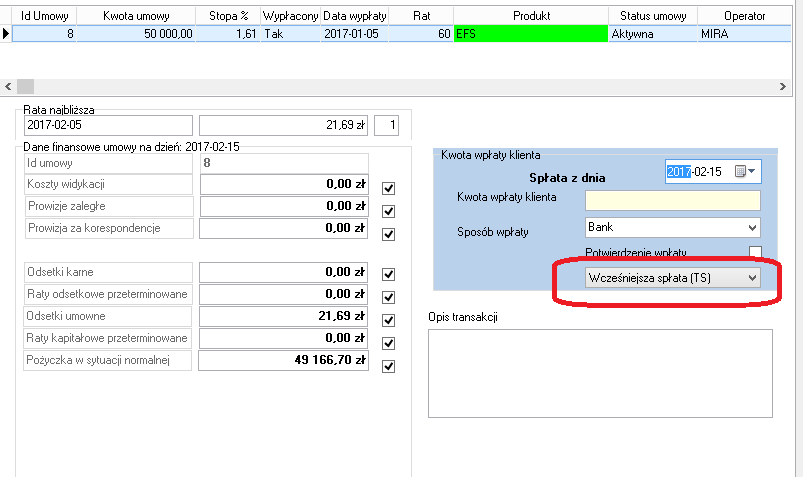 Należne odsetki = Suma odsetek z terminarza do raty poprzedzającej płatność + (Wartość raty bieżącej/Ilość dni raty)*Ilość dni korzystania z raty 

Należna obsługa w domu= Suma prowizji obsługa w domu  z terminarza do raty poprzedzającej płatność + (Wartość raty bieżącej/Ilość dni raty)*Ilość dni korzystania z ratyUwaga zmian wymaga sprawdzenia przed użyciem w bazie rzeczywistej !, w przypadku konieczności możemy przestawić system tak aby pobierał prowizje i odsetki w wysokości całej raty, bez uwzględnienia   datę wpłaty. Konieczność sprawdzenia listy zbiórek !.Dodano zakładkę do danych umowy, umożliwiające wyliczenie podziału BGK/własne. Uwaga w wersji 4.18X dane nie są jeszcze wykorzystywane do wyliczeń spłat/wypłat.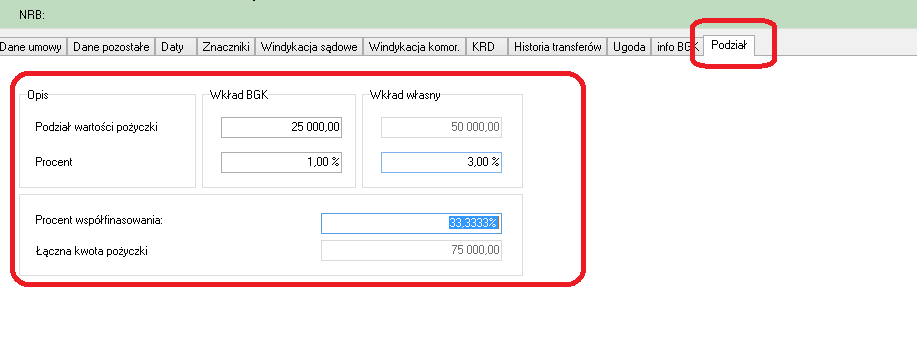 Dodano  filtr „Forma opodatkowania” w danych umowy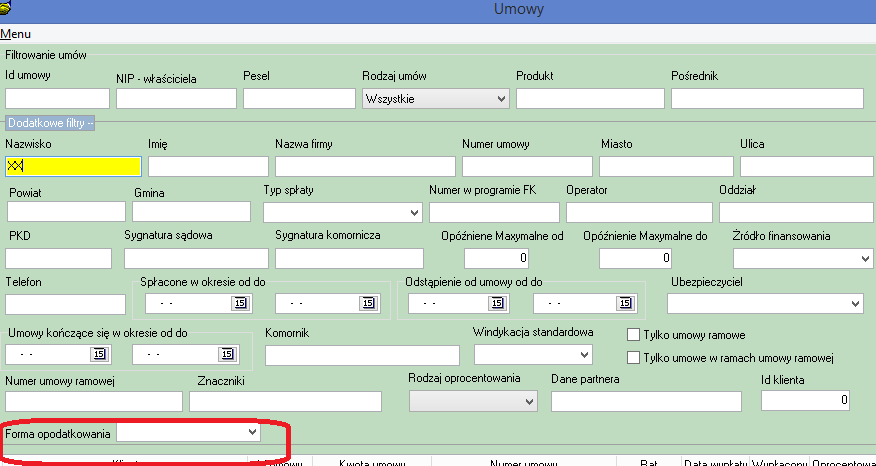 Automatyczna zmiana statusu umowy z Aktywna na Rezygnacjakiedy umowa jest podpisana a nie wypłacona a termin jej podpisania upłynął.Zmiana statusu następuje w podczas zamknięcia dnia.Automatyczna zmiana statusu   umowy z Aktywna na Koniec umowyZmiana statusu następuje automatycznie podczas zamknięcia miesiąca dla pożyczek aktywnych dla których minęła data zakończenia umowy.InstalacjaWykonać kopię bazy danychUruchomić opcję Baza -> Instalacja wersjiZmiana zZmiana Na[SYGNATURA][UM_SYGNATURA][DATA_ROZL][UM_D_ROZL]WALUTA][UM_WALUTA]KM_MIASTOMiasto komornikaKM_ULICAUlica komornikaKM_KODKod komornika